УТВЕРЖДАЮ:Руководитель Забайкальского 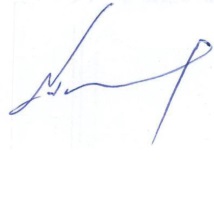 управления Ростехнадзора____________И.Л. Сарин25 марта 2021 г.Доклад о правоприменительной практике  контрольно-надзорной деятельности в Забайкальском управлении Ростехнадзора за 2020 год Общие положения Настоящий доклад о правоприменительной практике контрольно-надзорной деятельности в Забайкальском управлении Ростехнадзора за 2020 год подготовлен в соответствии с Порядком организации работы по обобщению и анализу правоприменительной практики контрольно-надзорной деятельности в Федеральной службе по экологическому, технологическому и атомному надзору, утвержденным приказом Ростехнадзора от 26.02.2020 № 81, в рамках подготовки к проведению публичного обсуждения результатов правоприменительной практики контрольно-надзорной деятельности по итогам 2020 года.Целями обобщения и анализа правоприменительной практики являются:обеспечение единства практики применения Ростехнадзором федеральных законов и иных нормативных правовых актов Российской Федерации (далее – обязательные требования);обеспечение доступности сведений о правоприменительной практике Ростехнадзора и его территориальных органах путем их публикации для сведения поднадзорных субъектов;совершенствование нормативных правовых актов с целью устранения устаревших, дублирующих и избыточных обязательных требований, устранения избыточных контрольно-надзорных функций.Задачами обобщения и анализа правоприменительной практики являются:выявление проблемных вопросов применяемых Ростехнадзором                                     и его территориальными органами обязательных требований;выработка с привлечением широкого круга заинтересованных лиц оптимальных решений проблемных вопросов правоприменительной практикии их реализация;выявление устаревших, дублирующих и избыточных обязательных требований, подготовка и внесение предложений по их устранению;выявление избыточных контрольно-надзорных функций, подготовкаи внесение предложений по их устранению;подготовка предложений по совершенствованию законодательства;выявление наиболее часто встречающихся случаев нарушений обязательных требований, к которым относятся нарушения, выявляемые в течение отчетного периода при проведении не менее чем 10 процентов мероприятий по контролю, а также подготовка предложений по реализации профилактических мероприятий для их предупреждения.Забайкальское управление – территориальный орган Ростехнадзора межрегионального уровня, осуществляющее функции Федеральной службы по экологическому, технологическому и атомному надзору в установленной сфере деятельности на территории Забайкальского края и Республики Бурятия.В соответствии с Положением о Забайкальском управлении Ростехнадзора, утвержденным приказом Ростехнадзора от 28 июня 2016 г. №266, Управление осуществляет контрольно-надзорную деятельность по следующим направлениям федерального государственного контроля (надзора):федеральный государственный надзор в области промышленной безопасности;федеральный государственный энергетический надзор и федеральный государственный надзор в области безопасности гидротехнических сооружений (ГТС); федеральный государственный строительный надзор (за исключением вопросов федерального государственного строительного надзора в области использования атомной энергии) и федеральный государственный надзор за деятельностью саморегулируемых организаций в области инженерных изысканий, архитектурно-строительного проектирования, строительства, реконструкции, капитального ремонта объектов капитального строительства.Под надзором Забайкальского управления в 2020 году находилось:766 организаций, эксплуатирующих 1525 опасных производственных объектов; порядка 3,2 тысяч юридических лиц и индивидуальных предпринимателей осуществляющих деятельность в области энергетики; 131 организация, эксплуатирующая 233 ГТС (комплексов ГТС);162 строящихся (реконструируемых) объектов капитального строительства, подлежащих государственному строительному надзору.В 2020 году на поднадзорных Забайкальскому управлению Ростехнадзора предприятиях Забайкальского края и Республики Бурятия произошли: - 1 авария на объекте энергетики;- 3 несчастных случая со смертельным исходом (2 - в горнорудной отрасли и 1 - на объекте энергетики);- 9 тяжелых несчастных случаев, в том числе 2 групповых. Всего пострадавших с тяжёлым исходом - 10 (5 - в горнорудной отрасли, 5 - общепромышленный надзор).В 2020 году по сравнению с аналогичным периодом 2019 года:- количество аварий уменьшилось на 2 случая (1/3);- смертельный травматизм по количеству случаев уменьшился на 3 случая (3/6);   - количество погибших  уменьшилось на 5 человек (3//8);- тяжелый травматизм уменьшился на 1 случай (9/10).Обобщенные данные по аварийности, смертельному травматизмуАварийность по видам надзора (2020 г./ 2019 г.)Виды аварий (общая по Забайкальскому управлению Ростехнадзора)Показатели смертельного травматизма по видам надзора по Забайкальскому управлению РостехнадзораКоличество пострадавших с тяжелым исходом на производстве (общая по Забайкальскому управлению Ростехнадзора) (по видам надзора)Контрольно-надзорная деятельность Управления за истекший период осуществлялась в соответствии с согласованным Управлением Генеральной прокуратуры РФ в Дальневосточном федеральном округе Планом проведения плановых проверок Забайкальского управления Ростехнадзора (далее – Планом) и приказами Ростехнадзора о проведении внеплановых проверок по поручениям Правительства РФ от 18.08.2020 № ВА-П11-9540, от 22.09.2020 № ЮБ-П9-11478.Первоначально Планом предусматривалось проведение 238 проверок.   На основании пунктов 1-3 постановления Правительства Российской Федерации «Об особенностях осуществления в 2020 году государственного контроля (надзора), муниципального контроля и о внесении изменения в пункт 7 «Правил подготовки органами государственного контроля (надзора) и органами муниципального контроля ежегодных планов проведения плановых проверок юридических лиц и индивидуальных предпринимателей» от 3 апреля 2020 года № 438 и пункта 7 «Правил подготовки органами государственного контроля (надзора) и органами муниципального контроля ежегодных планов проведения плановых проверок юридических лиц и индивидуальных предпринимателей», утвержденных постановлением Правительства Российской Федерации от 30 июня 2010 года № 489, соответствующими приказами Управления из Плана было исключено 211 проверок, предусмотренные к проведению во II, III, IV кварталах 2020 г..  Итого плановые проверки в 2020 г. были проведены только в I квартале 2020 в количестве 27 проверок.Всего за 2020 год (по отношению к аналогичному периоду 2019 года) инспекторским составом Управления проведено  629 (1324) проверок на территории Забайкальского края и Республики Бурятия, из них: - плановые проверки – 27 или 4,3% от общего количества проведенных проверок (в 2019 г. – 191 проверок или 14,4%); - внеплановые проверки составили 358 (включая 74 проверки по осуществлению государственного строительного надзора)  или 56,9% от общего количества проведенных проверок (в 2019 г. – 839 проверка или 63,4%);- проверки в рамках постоянного надзора в отношении ОПО и ГТС I класса опасности – 244 или 38.8% от общего количества проведенных проверок (в 2019 г. - 294 или 22,2%).Внеплановые проверки в 2020 г. проводились по следующим основаниям:в рамках исполнения предписаний, выданных по результатам проведенных ранее проверок -  94 (в 2019 г. - 387);по поступившим обращениям и заявлениям о фактах угрозы причинения вреда жизни, здоровью граждан …, фактах причинения вреда жизни, здоровью граждан … – 34 (в 2017 г. - 70);на основании приказов (распоряжений) руководителя органа государственного контроля (надзора), изданных в соответствии с поручениями Президента Российской Федерации, Правительства Российской Федерации – 111 (в 2019 г. - 164);на основании приказов (распоряжений) руководителя органа государственного контроля (надзора), изданных в соответствии с требованием органов прокуратуры – 3 (в 2019 г. - 0);в рамках мероприятий по контролю, инициированных обращением заявителя, который выступает в качестве объекта контроля – 41 (в 2019 г. - 77). В ходе проведенных проверок выявлено и предписано к устранению 8458 (10183) нарушений требований правил и норм, назначено 368 (612) административных наказаний, в том числе 8 (8) административных приостановлений деятельности, 40 (77) предупреждений и 320 (527) штрафов на общую сумму 14199 (20111,5) тыс. руб., сумма взысканных штрафов – 12141,5 (15785,9) тыс. руб. В качестве мер профилактического воздействия выдано 75 (50) предостережений о недопустимости нарушения обязательных требований.Федеральный государственный надзор в области промышленной безопасностиПод надзором Забайкальского управления Ростехнадзора в 2020 году находилось 766 организаций, эксплуатирующих 1525 опасных производственных объектов на территории Забайкальского края и  Республики Бурятия.Распределение ОПО по классам опасности: - ОПО I класса опасности - 8, - ОПО II класса опасности - 96, - ОПО III класса опасности - 393, - ОПО IV класса опасности - 1028.В 2020 г. на поднадзорных Управлению опасных производственных объектах на территории Забайкальского края и  Республики Бурятия отсутствуют аварии, в указанный период произошли:- 2 несчастных случая со смертельным исходом в горнорудной отрасли;- 9 тяжелых несчастных случаев, в том числе 2 групповых. Всего пострадавших с тяжёлым исходом - 10 (5 - в горнорудной отрасли, 5 - общепромышленный надзор).В 2020 году по сравнению с аналогичным периодом 2019 года:- смертельный травматизм по количеству случаев уменьшился на 4 случая (2/6);   - количество погибших  уменьшилось на 6 человек (2//8);- количество пострадавших с тяжелым исходом осталось на уровне 2019 г. (10/10).В 2020 г. Забайкальским управлением Ростехнадзора в области промышленной безопасности проведено 366 (в 2019 г. - 651) проверок опасных производственных объектов, в т. ч. 14 (144) плановых проверок, 112 (217) внеплановых  проверок,  240 (290) проверок по постоянному надзору.  В ходе проведенных проверок выявлено и предписано к устранению 1257 (1880) нарушений требований правил и норм. За нарушения требований  промышленной безопасности, выявленные в ходе проверок и расследований несчастных случаев, назначено 152 (227) административных наказания, в том числе 5 (4) административных приостановлений деятельности, 5 (42) предупреждений и 142 (181) штрафа на общую сумму 10015 (13303) тыс. руб., сумма взысканных штрафов – 8484 (12490) тыс. руб. В качестве мер профилактического воздействия выдано 45 (15) предостережений о недопустимости нарушения обязательных требований.Кроме этого, в области промышленной безопасности проведены 32 (51) внеплановые проверки в отношении соискателей лицензий, представивших заявления о предоставлении лицензии, или лицензиата, представившего заявление о переоформлении лицензии.Надзор в угольной промышленностиПод надзором Забайкальского управления Ростехнадзора в 2020 г. находились 21 угольный разрез разной производственной мощности, 1 углеобогатительная фабрика, в том числе:- в Забайкальском крае - 11 угольных разрезов;- в Республике Бурятия  - 10 угольных разрезов, 1 углеобогатительная фабрика. Распределение ОПО угольной промышленности по классам опасности:угольных разрезов II класса опасности – 13;угольных разрезов III класса опасности – 5;угольных разрезов IV класса опасности – 3;обогатительная фабрика II класса опасности – 1.В течение 2020 года на поднадзорных Управлению объектах угольной промышленности на территории Забайкальского края и Республики Бурятия отсутствуют аварии, инциденты и случаи тяжелого, смертельного травматизма. За аналогичный период 2019 года на объектах угольной промышленности произошли два тяжелых несчастных случая в Республике Бурятия.В 2020 г. Забайкальским управлением Ростехнадзора  проведены 8 проверок опасных производственных объектов угольной промышленности, в том числе 1 плановая проверка и 7 внеплановых  проверок. В результате проведенных проверок выявлено 78 нарушений требований промышленной безопасности. За нарушения требований промышленной безопасности, выявленные в ходе проверок и расследований несчастных случаев, назначено 27 административных штрафов на общую сумму 1210 тыс. рублей.За отчетный период наиболее частые нарушения требований промышленной безопасности происходили:- при оформлении локальных проектов работ;- в электромеханическом хозяйстве;- при ремонте и эксплуатации горнотранспортного и горнодобывающего оборудования - ремонт технологического оборудования производится с нарушением графиков обслуживания и ремонта оборудования; не на все виды ремонтов основного технологического оборудования в соответствии с действующим на предприятии положением о планово-предупредительных ремонтах разработаны инструкции (технологические карты, руководства, проекты организации работ.Кроме этого, на некоторых подконтрольных предприятиях всё ещё наблюдается слабая организация и осуществление производственного контроля:- проверки состояния промышленной безопасности проводятся с отклонениями от утверждённого графика;- не все должностные лица предприятий принимают участие в осуществлении производственного контроля;- проверки не всегда оформляются документально.Государственный надзор в горнорудной и нерудной отраслиПод надзором Управления находятся 200 объектов горного надзора, в т.ч. 4 подземных рудника I класса опасности, 16 рудников II класса опасности.    По Забайкальскому краю Управлению поднадзорны 135 опасных производственных  объектов горнорудной и нерудной промышленности, в том числе 4 подземных рудника I класса опасности, 8 подземных рудников II класса опасности, 114 карьеров,  9 обогатительных фабрик.По Республике Бурятия Управлению поднадзорны 65 опасных производственных объектов горнорудной и нерудной промышленности - 8 подземных рудников II класса опасности, 45 карьеров, 8 обогатительных фабрик.В 2020 г. на поднадзорных Управлению опасных производственных объектах горнорудной и нерудной промышленности на территории Забайкальского края и Республики Бурятия отсутствуют аварии, в указанный период произошли 2 несчастных случая со смертельным исходом, 5 тяжелых несчастных случаев.В 2020 году по сравнению с аналогичным периодом 2019 года:- смертельный травматизм уменьшился на 5 случаев (2/7);   - тяжелый травматизм уменьшился на 3 случая (5/8).В 2020 г. Забайкальским управлением Ростехнадзора проведены 173 проверки опасных производственных объектов горнорудной и нерудной промышленности, в том числе 1 плановая проверка, 16 внеплановых проверок, 156 проверок в рамках постоянного надзора. В результате проведенных проверок выявлено 376 нарушений требований промышленной безопасности. За нарушения требований промышленной безопасности, выявленные в ходе проверок и расследований несчастных случаев, назначено 56 административных наказаний, в том числе 2 предупреждения и 54 штрафа на общую сумму 4800 тыс. рублей.В качестве мер профилактического воздействия выдано 6 предостережений о недопустимости нарушения обязательных требований.За отчетный период наиболее частые нарушения требований промышленной безопасности происходили:- при проходке и креплении горных выработок - несоблюдение требований проектов организации работ, нарушение паспортов горных работ, проектов (паспортов) вентиляции, не внесение соответствующих изменений в паспорта крепления и управления кровлей при изменении горно-геологических условий, оформление нарядов на производство работ с отступлением от утвержденного Положения о нарядной системе;- на карьерном транспорте, - на подземном транспорте, - в электромеханическом хозяйстве.  Кроме этого, на некоторых подконтрольных предприятиях всё ещё наблюдается слабая организация и осуществление производственного контроля:- проверки состояния промышленной безопасности проводятся с отклонениями от утверждённого графика;- не все должностные лица предприятий принимают участие в осуществлении производственного контроля;- ненадлежащее исполнение обязанностей должностных лиц, занятых в осуществлении производственного контроля;- проверки не всегда оформляются документально.Маркшейдерский контроль и надзор за безопасным недропользованиемВ 2020 г. по Управлению рассмотрено 309  планов развития горных работ (Забайкальский край - 169, Республика Бурятия - 140), из которых  согласованы 278 (157– Забайкальский край, 121 – Республика Бурятия). Отказано в согласовании плана развития горных работ 31 (12 Забайкальский край, 19 Республика Бурятия). По 16 предприятиям процедура согласования плана развития горных работ за 2020 год проводилась со второго представления ввиду выявленных в ходе рассмотрения представленных документов существенных нарушений законодательства и нормативных требований, отклонений от проектов или отсутствия проектов при рассмотрении, а также неоформленных горных отводов. Рассмотрено проектов на производство маркшейдерских работ - 40 (Забайкальский край - 32, Республика Бурятия – 8). Согласовано - 35 (Забайкальский край - 27, Республика Бурятия – 8). Отказано в согласовании проектов производства маркшейдерских работ -5 (Забайкальский край).Рассмотрено проектов горных отводов - 110 (Забайкальский край -81, Республика Бурятия – 29).  Выдано горноотводных актов – 101 (Забайкальский край - 75, Республика Бурятия -26).Основные нарушения при рассмотрении проектов горных отводов – нарушение п. 15 Правил подготовки и оформления документов, удостоверяющих уточненные границы горного отвода, утвержденных постановлением Правительства РФ от 29 июля 2015 г. № 770, п. 8.1 Требований к содержанию проекта горного отвода, форме горноотводного акта, графических приложений, плана горного отвода и ведения реестра документов, удостоверяющих уточненные границы горного отвода, утвержденных приказом Ростехнадзора от 01.11.2017 № 461:- на топографическом плане не пополнено фактическое состояние горных выработок, отсутствует оцифровка координатной сетки, не нанесены границы подсчета запасов, пункты опорной геодезической сети.- отсутствует лицензия на производство маркшейдерских работ.- проект отработки не прошел согласование с комиссией федерального органа управления государственным фондом недр.В 2020 г. по маркшейдерскому контролю и надзору за безопасным недропользованием проведено 24 проверки, в том числе 4 плановые проверки, 3 внеплановые проверки, 17 внеплановых проверок лицензиатов и соискателей. В ходе проверок выявлено 6 нарушений, за которые назначено 9 административных штрафа на общую сумму – 1030 тыс. руб. В качестве мер профилактического воздействия выдано 14 предостережений о недопустимости нарушения обязательных требований.Надзор за обращением взрывчатых материалов промышленного назначенияПод надзором Забайкальского управления Ростехнадзора в 2020 г. находилось 49 организаций, связанных с хранением, применением взрывчатых материалов промышленного назначения и средств инициирования. Из них: 29 организаций выполняют взрывные работы хозяйственным способом, 20 специализированных организаций по ведению взрывных работ подрядным способом. Управлением контролируется 182 опасных производственных объекта, из них 29 стационарных складов ВМ.В 2020 г. на поднадзорных объектах производства, хранения и применения взрывчатых материалов промышленного назначения случаев аварийности и производственного травматизма не зафиксировано, произошли 2 утраты ВМ промышленного назначения.В 2020 г. Забайкальским управлением Ростехнадзора проведены 76 проверок объектов обращения взрывчатых материалов промышленного назначения, в том числе 4 внеплановые проверки, 72 проверки в рамках постоянного надзора. В результате проведенных проверок выявлено 30 нарушений требований промышленной безопасности. За нарушения требований промышленной безопасности назначено 20 административных штрафов на общую сумму 1616 тыс. рублей.В качестве мер профилактического воздействия выдано 5 предостережений о недопустимости нарушения обязательных требований.За отчетный период наиболее частые нарушения требований промышленной безопасности при обращении с ВМ промышленного назначения:- превышение параметров взрывных работ, определенных в проектах на отработку месторождений;- допуск рабочих и специалистов на рабочие места после производства массовых взрывов при отсутствии сообщения от уполномоченного представителя вспомогательной горно-спасательной команды или профессионального аварийно-спасательного формирования (службы) о снижении концентрации ядовитых продуктов взрыва в воздухе до установленных ПДК;- нарушения технологии производства взрывных работ;- нарушения при составлении и оформлении проектной и технической документации;- нарушения при хранении и учете ВМ.Надзор за металлургическими и коксохимическими объектамиПо Забайкальскому краю - контролируется 3 организации, эксплуатирующие опасные производственные объекты металлургической и коксохимической промышленности. Данными организациями в черной металлургии используется 2 индукционные печи, 2 электродуговые печи, 2 печи вагранки.  На территории Республики Бурятия в области промышленной безопасности находятся 2 организации, эксплуатирующие 4 опасных производственных объекта металлургической промышленности III класса опасности.В 2020 г. на металлургических объектах Республики Бурятия отсутствуют случаи аварийности и производственного травматизма.В 2020 г.  проверки соблюдения требований промышленной безопасности при эксплуатации данных опасных производственных объектов не проводились.Государственный надзор за объектами нефтехимической и нефтеперерабатывающей промышленностиЗабайкальскому управлению Ростехнадзора поднадзорна 41 организация, эксплуатирующая 63 опасных производственных объектов, в т.ч.:- в Забайкальском крае 22 организации, эксплуатирующих 33 опасных производственных объекта;- в Республике Бурятия 19 организаций, эксплуатирующих 30 опасных производственных объектов.В Забайкальском крае:- площадки нефтебазы по хранению и перевалке нефти и нефтепродуктов – 12 ОПО;- склады ГСМ – 21 ОПО (в том числе 4 топливных хозяйства ТЭЦ).В Республике Бурятия 19 организаций, эксплуатирующих 30 опасных производственных объектов нефтепродуктообеспечения, в том числе:- площадки нефтебаз - 4 ОПО - III класса опасности;- склады ГСМ - 26 ОПО – III класса опасности.В 2020 г. на поднадзорных Управлению опасных производственных объектах нефтепродуктообеспечения на территории Забайкальского края и Республики Бурятия отсутствовали случаи аварийности и смертельного травматизма, в указанный период в результате инцидента (возгорание резервуара) произошел 1 групповой несчастных случая с тремя пострадавшими (1 человек – тяжелая травма, 2 человека – легкие травмы).В 2020 г. Забайкальским управлением Ростехнадзора проведены 17 проверок опасных производственных объектов нефтепродуктообеспечения, в том числе 4 плановые проверки, 13 внеплановых проверок. В ходе проверок выявлено 47 нарушений требований промышленной безопасности, за которые назначено 7 административных наказаний, в том числе 1 предупреждение и 6 административных штрафов на общую сумму 400 тыс. руб. В качестве мер профилактического воздействия выдано 6 предостережений о недопустимости нарушения обязательных требований.Наиболее частые нарушения требований промышленной безопасности на объектах нефтепродуктообеспечения, выявленные в ходе проведения плановых и внеплановых проверок в 2020 г.:- резервуары не оборудованы датчиками предельного уровня наполнения с отключением насосных установок при достижении 95% наполнения;- на пунктах налива АТЦ не применяются автоматические предельные ограничители уровня налива;- отсутствие контроля со стороны руководства организаций за проведением аттестации в области промышленной безопасности;- формальное отношение к осуществлению производственного контроля;- нарушение организации проведения газоопасных, огневых и ремонтных работ;- применение сальниковых насосов для перекачивания нефтепродуктов;- отсутствие контроля за своевременным проведением периодической поверки сигнализаторов загазованности.Государственный надзор за химически опасными производственными объектамиПод надзором Забайкальского управления Ростехнадзора в 2020 году находилось 28 поднадзорных организаций, эксплуатирующих 43 опасных производственных объекта. По классам опасности зарегистрировано опасных производственных объектов:- 1 ОПО II класса опасности;- 14 ОПО II класса опасности;- 22 ОПО III класса опасности;- 6 ОПО IV класса опасности.В 2020 г. на поднадзорных Управлению химически опасных производственных объектах на территории Забайкальского края и Республики Бурятия отсутствовали случаи аварийности и производственного травматизма.В 2020 г. Забайкальским управлением Ростехнадзора проведены 17 проверок химически опасных производственных объектов, в том числе 5 внеплановых проверок, 12 проверок в рамках постоянного надзора. В ходе проверок выявлено 13 нарушений требований промышленной безопасности, за которые назначен 1 административный штраф на сумму 20 тыс. руб. Наиболее частые нарушения требований промышленной безопасности на химически опасных производственных объектах:- не  в  полной  мере  осуществляется  производственный  контроль -  несоблюдение утвержденного графика проверок, неосуществление проверок службой производственного контроля и/или ответственным за осуществление производственного контроля, не выявление нарушений на ОПО;- применение контрольно- измерительных приборов с истекшим сроком поверки;- отсутствие контроля за температурой на складах хранения цианида натрия;- эксплуатация резервуаров, складов контейнерного типа с видимыми нарушениями антикоррозионного покрытия;- эксплуатация ОПО без контроля содержания химически опасных веществ в воздухе.Государственный надзор за объектами газораспределения и газопотребленияЗабайкальское управление Ростехнадзора в 2020 г. осуществляло федеральный государственный надзор в области промышленной безопасности в отношении 32 организаций, эксплуатирующих 87 объектов газораспределения и газопотребления. По классам опасности зарегистрировано опасных производственных объектов:- 2 ОПО II класса опасности;- 45 ОПО III класса опасности;- 40 ОПО IV класса опасностиВ 2020 году случаев аварий и травматизма на предприятиях, эксплуатирующих опасные производственные объекты газоснабжения, не зарегистрировано.В 2020 г. Забайкальским управлением Ростехнадзора проведены 14 внеплановых проверок опасных производственных объектов газоснабжения. В ходе проверок выявлено 16 нарушений требований промышленной безопасности, за которые назначено 3 административных штрафа на сумму 60 тыс. руб. В качестве мер профилактического воздействия выдано 2 предостережения о недопустимости нарушения обязательных требований.Наиболее часто встречающиеся нарушения на опасных производственных объектах газоснабжения:- нарушения обязательных требований промышленной безопасности, касающиеся эксплуатации вентиляционных систем, безопасной эксплуатации арматуры, организации безопасного выполнения сливных операций на железнодорожной сливо-наливной эстакаде;- отсутствие контроля со стороны руководства организаций за проведением аттестации в области промышленной безопасности;- формальное отношение к осуществлению производственного контроля;- нарушение организации проведения газоопасных, огневых и ремонтных работ;- отсутствие контроля за своевременным проведением периодической поверки сигнализаторов загазованности.Государственный надзор за объектами транспортирования опасных веществФедеральный государственный надзор за объектами транспортирования опасных веществ осуществлялся Забайкальским управлением Ростехнадзора в отношении 58 организаций, эксплуатирующих 95 опасных производственных объектов (в том числе участки транспортирования опасных веществ в составе других ОПО). В 2020 г. на поднадзорных Управлению объектах транспортирования опасных веществ на территории Забайкальского края и Республики Бурятия отсутствовали случаи аварийности и производственного травматизма.В указанный период Забайкальским управлением Ростехнадзора проведены 13 проверок объектов транспортирования опасных веществ (совместно - при проверках ОПО хранения опасных веществ), в том числе 4 плановые проверки, 9 внеплановых проверок. В ходе проверок выявлено 2 нарушения требований промышленной безопасности, за которые назначено 2 административных штрафа на сумму 140 тыс. руб. Государственный надзор за взрывопожароопасными объектами хранения и переработки растительного сырья Забайкальское управление Ростехнадзора в 2020 г. осуществляло федеральный государственный надзор в области промышленной безопасности в отношении 14 организаций, эксплуатирующих 23 взрывопожароопасных объектов хранения и переработки растительного сырья.По Забайкальскому краю: - 4 организации по производству муки;  - 1 организация по производству комбикормов; -  1 организация по производству крупы.По Республике Бурятия:-  2 организации по производству комбикормов;- 4 организации по изготовлению изделий и деталей из древесины, ДПС и ДВП;- 2 организации по производству муки.В 2020 г. на поднадзорных Управлению объектах хранения и переработки растительного сырья на территории Забайкальского края и Республики Бурятия отсутствуют случаи аварийности и производственного травматизма.В 2020 г. Забайкальским управлением Ростехнадзора проведена 1 внеплановая проверка по выполнению ранее выданных предписаний в отношении ООО «Племенной завод Николаевский». По результатам проверки снято с контроля 5 пунктов предписаний. Государственный надзор за опасными производственными объектами, на которых используется оборудование, работающее под давлением более 0,07 МПа или при температуре нагрева воды более 115ºСПод надзором Забайкальского управления Ростехнадзора в 2020 г. находилось 162 организации, эксплуатирующие 293 опасных производственных объектов, работающих под избыточным давлением.За 2020 год на объектах, на которых используется оборудование, работающее под избыточным давлением более 0,07 МПа или при температуре нагрева воды более 115 градусов Цельсия, аварий и учетных несчастных случаев не допущено.В указанный период на объектах котлонадзора произошло 6 инцидентов по причине повреждений поверхностей нагрева котлов в филиале АО «Интер РАО – Электрогенерация» «Гусиноозерская ГРЭС».В 2020 г. Забайкальским управлением Ростехнадзора проведено 25 проверок опасных производственных объектов, работающих под избыточным давлением, в том числе 4 плановые проверки, 21 внеплановая проверка. В ходе проверок выявлено 55 нарушений требований промышленной безопасности, за которые назначено 9 административных наказания, в том числе 2 предупреждения и 7 административных штрафов на общую сумму 125 тыс. руб. В качестве мер профилактического воздействия выдано 6 предостережений о недопустимости нарушения обязательных требований.Наиболее частые нарушения требований промышленной безопасности на объектах котлонадзора:-   не в полной мере осуществляется производственный контроль;-  не всегда на предприятиях имеется аттестованный персонал либо просрочена его аттестация;   - не своевременно проводятся технические освидетельствования технических устройств;- не своевременно проводится экспертиза промышленной безопасности технических устройств, зданий и сооружений;- не работают устройства безопасности (блокировки, предохранительные клапана);- низкое качество ведения технической документации;- отсутствует договор на обслуживание с профессиональными аварийно- спасательными формированиями;- в ремонтных журналах в записях о проведенных ремонтах не вносятся сведения о примененных сварочных материалах, сварщиках;- на манометрах отсутствует красная черта, указывающая рабочее давление в сосуде.Государственный надзор за объектами, на которых используются стационарно установленные грузоподъемные сооруженияНадзор за подъемными сооружениями в 2020 г. осуществлялся Забайкальским управлением Ростехнадзора в отношении 351 организации, эксплуатирующей 784 опасных производственных объекта.В 2020 г. при эксплуатации подъемных сооружений произошли 3 несчастных случая с четырьмя тяжело пострадавшими (в т.ч один групповой несчастный случай в результате инцидента с 2 пострадавшими).В 2020 г. Забайкальским управлением Ростехнадзора проведено 38 внеплановых проверок опасных производственных объектов, на которых используются подъемные сооружения.  В ходе проведенных проверок выявлено и предписано к устранению 636 нарушений требований промышленной безопасности, за которые назначено 20 административных наказаний, в том числе 5 административных приостановлений деятельности и 15 штрафов на общую сумму 754 тыс. руб. В качестве мер профилактического воздействия выдано 6 предостережений о недопустимости нарушения обязательных требований.По соблюдению требований технического регламента Таможенного союза «О безопасности лифтов»  в 2020 г. проведено 10 проверок, выявлено 37 нарушений, наложено 4  административных штрафа на должностные лица на сумму 40 тыс. руб.Наиболее частые нарушения требований промышленной безопасности при эксплуатации подъемных сооружений:-   не в полной мере осуществляется производственный контроль;-  не всегда на предприятиях имеется аттестованный персонал либо просрочена его аттестация;   - не своевременно проводятся технические освидетельствования технических устройств;- не работают устройства безопасности (блокировки, концевые выключатели, датчики);- низкое качество ведения технической документации;- не осуществляется своевременная аттестация персонала в области промышленной безопасности;- не производятся плановые проверки и комплексные обследования рельсовых путей; - не осуществляется внесение изменений в государственный реестр ОПО в связи с изменением состава ОПО;- не обеспечивается проведение экспертиз промышленной безопасности технических устройств, эксплуатируюемых на опасном производственном объекте - подъемных сооружений,  фактический срок  службы которых превышает двадцать лет;- отсутствует контроль за предоставлением сведении по производственному контролю за соблюдением требований промышленной безопасности  ответственными лицами за осуществление производственного контроля.Наиболее встречающиеся нарушения при эксплуатации лифтов:- ненадлежащая организация обслуживания и ремонта объектов; - отсутствие назначенных лиц, ответственных за организацию эксплуатаций обслуживания и ремонта объектов;  -несоответствие квалификации работников требованиям профессиональных стандартов;  -отсутствие контроля со стороны ответственных специалистов за действиями персонала, участвующего в обслуживании и ремонте объектов;  -низкая производственная дисциплина работников организации, осуществляющей обслуживание и ремонт объектов.Федеральный государственный энергетический надзорВ состав поднадзорных предприятий Забайкальского края и Республики Бурятия входят: филиалы ОАО «СО ЕЭС» Забайкальское РДУ и Бурятское РДУ,  Забайкальское предприятие магистральных электрических сетей Сибири - филиал ОАО «ФСК ЕЭС», филиал ПАО «МРСК Сибири» - «Читаэнерго» «Бурятэнерго», филиалы ОАО «ИНТЕР РАО- Электрогенерация» «Харанорская ГРЭС» и «Гусиноозёрская ГРЭС», ОАО «ТГК-14», АО «РусАтом Инфраструктурные решения» (ранее филиал АО "ОТЭК" в г. Краснокаменске - ТЭЦ ПАО"ППГХО"), ООО «Первомайская ТЭЦ», территориальные сетевые организации (ТСО) такие как АО «Улан-Удэ Энерго», ООО «ЭНКОМ», ООО «Нетрон», ООО «Сибэнергоком» и др.Общая протяженность воздушных и кабельных линий напряжением:-220 кВ составляет 10345 км, свыше 1 кВ до 110 кВ – 55955 км и до 1кВ – 37476 км. Электрических подстанций - 15621.Тепловых станций - 11 ед.Установленная электрическая мощность станций Забайкальского края и Республики Бурятия:АО «РусАтом Инфраструктурные решения»		- 410 МВт;ПАО «ТГК-14»:							- 615 МВт;в т.ч:«Читинская Генерация»					          - 495 МВт;«Генерация Бурятия»							- 148 МВт;  Филиал ОАО «ИНТЕР РАО- Электрогенерация» «Харанорская ГРЭС» - 655 МВт.Филиал ОАО «ИНТЕР РАО- Электрогенерация» «Гусиноозёрская ГРЭС» - 1130 МВт.ООО «Первомайская ТЭЦ» - 18 МВт;ОАО «Селенгинский ЦКК» - 36 МВтООО «Солнечная генерация» Орловский ГОК СЭС-15 Мвт.;Балейская СЭС -15 Мвт.ООО «Авелар Солар Технолоджи» Бичурская солнечная электрическая станция (СЭС) -10 МвтООО «Тераватт» (эксплуатирующая организация ООО «Вершина Эксплуатация») Кяхтинская СЭС                                                    - 15 МВт;ООО «Тераватт» (эксплуатирующая организация ООО «Вершина Эксплуатация») Кабанская СЭС                                                      - 15 МВт;ООО «Грин Энерджи Рус» Хоринская СЭС                 - 15 МВтУстановленная электрическая мощность энергосистемы Забайкальского края составляет 1608 МВт, Республики Бурятия - 1396,17 МВт.Установленная тепловая мощность ПАО «ТГК-14» - 2854 Гкал/час, в том числе по Забайкальскому краю – 1514 Гкал/час, по Республике Бурятия - 1340 Гкал/час. Краснокаменская ТЭЦ –1076 Гкал/час, ОАО Селенгинский ЦКК–346,7 Гкал/час, ООО «Первомайская ТЭЦ» – 194 Гкал/час.Протяжённость магистральных тепловых сетей составляет 5016,8 км, из которых нормативный срок службы отработали 25,4 км трубопроводов.Количество технологических электростанций потребителей, используемых в качестве аварийных источников питания 986 единиц. Установленные единичные мощности свыше 1000 кВт - 4шт.; свыше 200 кВт - 93 шт.; 100 кВт и выше - 209 шт. Установленная единичная мощность остальных  электростанций потребителей до 100 кВт - 680 шт. Для электроснабжения потребителей в случае аварийных ситуаций в электрических сетях филиал «ПАО МРСК Сибири» - «Бурятэнерго» располагает шестью газотурбинными установками (ГТУ) для выработки электроэнергии мощность по 2,5 МВт каждая. Три ГТУ установлены в п. Баргузин, 2 ГТУ в п. Курумкан и одна в п. Багдарин. Теплоснабжение Забайкальского края и Республики Бурятия осуществляется от 2750 котельных (Забайкальский край -2056, Республика Бурятия-694), в т.ч.:- 260 производственных;- 497 отопительно-производственных;- 1993 отопительных.Под надзором Управления находится 2087 поднадзорных организаций, эксплуатирующих электроустановки потребителей, деятельность которых отнесена к умеренной категории риска.   промышленные и приравненные к ним – 240 ед.- непромышленные – 1847 ед. Основными потребителями электрической энергии в Забайкальском крае и Республике Бурятия являются предприятия ОАО «РЖД» (более 40% электропотребления), предприятия горнодобывающей промышленности (15%), прочие отрасли, в том числе – лесопереработка, предприятия жилищно-коммунального хозяйства, строительство, предприятия малого бизнеса (КФХ, предприятия сельского хозяйства, предприятия переработки, и т.д.) За 2020 год на поднадзорных Управлению объектах энергетики зарегистрирована 1 авария на территории Забайкальского края, 1 смертельный несчастный случай в Республике Бурятия.Содержание учётного признака аварии - нарушения в работе противоаварийной или режимной автоматики, в том числе обусловленные ошибочными действиями персонала, вызвавшие отключение объекта электросетевого хозяйства (высший класс напряжения 110 кВ и выше), отключение (включение) генерирующего оборудования, суммарная мощность которого составляет 100 МВт и более, или прекращение электроснабжения потребителей электрической энергии, суммарная мощность потребления которых составляет 100 МВт и более.По результатам расследования причин аварии установлены причины возникновения аварии и её развития - конструктивный недостаток реле положения разъединителей в схеме «звезды» цепей напряжения 110 кВ Блока 1 Харанорской ГРЭС, связанный с отсутствием в реле выдержки времени на возврат. Решением комиссии по расследованию аварии определены противоаварийные мероприятия и даты их выполнения.Несчастный случай произошёл 18.06.2020 в АО «Особая экономическая зона «Байкальская Гавань». При замене электрического счетчика в электрощитовой производственно-эксплуатационной базы мастер задел головой токоведущие части щитовой, находящиеся под напряжением и получил смертельную травму. По результатам расследования разработаны мероприятия из 5 пунктов по устранению причин несчастного случая, на трех должностных лиц составлены протоколы об административных правонарушениях по статье 9.11 КоАП РФ и направлены на рассмотрение в мировой суд Прибайкальского района. Мировым судом Прибайкальского района вынесены постановления о назначении административного наказания – штрафа в размере 2 тыс. рублей на каждого.В 2020 г. Забайкальское управление провело 165 проверок в сфере энергетического надзора (в 2019 г. – 437). В ходе проведенных проверок выявлено и предписано к устранению 4706 (6255) нарушений требований правил и норм. За нарушения требований энергетической безопасности назначено 136 (250) административных наказаний, в том числе: 3 (3) предупреждения, 2 (4) административных приостановления деятельности и 131 (243) штраф на общую сумму 423,5 (1343)  тыс. руб., сумма взысканных штрафов – 276,5 (851) тыс. руб. В качестве мер профилактического воздействия выдано 20 (17) предостережений о недопустимости нарушения обязательных требований.Государственными инспекторами по надзору в сфере энергетики в отчетном периоде были выявлены следующие основные проблемы, связанные с обеспечением безопасности и противоаварийной устойчивости на поднадзорных предприятиях и объектах:- несоответствие схем электроснабжения категорийности электроприемников;- несвоевременное и некачественное проведение профилактических испытаний энергооборудования и защитных средств;- недостаточное обновление основных производственных фондов путем технического перевооружения и реконструкции энергохозяйства, модернизации оборудования; - отсутствие подготовленного персонала или его низкая квалификация;- низкое качество технического обслуживания и планово-предупредительных ремонтов;- отсутствие необходимого внимания к составлению эксплуатационных и должностных инструкций и инструкций по охране труда; - низкое качество ведения оперативно-технической документации.Анализ проведённых проверок в отношении субъектов малой энергетики показывает, что количество нарушений остается на высоком уровне из-за износа энергооборудования, недостаточного контроля со стороны руководства предприятий и сокращения численности квалифицированного персонала. Укомплектованность персоналом на предприятиях и в организациях составляет менее 50 %.Проблемы по источникам тепловой энергии:- во многих муниципальных отопительных котельных, в сельских поселениях отсутствуют водоподготовительные установки, не проводятся освидетельствования зданий котельных и дымовых труб, что снижает надежность теплоснабжения потребителей;- частая смена эксплуатирующих организаций на муниципальных котельных ведет к частым кадровым перестановкам, что негативно сказывается на организации эксплуатации и техническом состоянии оборудования.Основной проблемой, влияющей на обеспечение безопасности и противоаварийной устойчивости, является большой срок эксплуатации основного и вспомогательного оборудования в электрических сетях.Основные проблемные вопросы при подготовке муниципальных образований к отопительному периоду 2019-2020 годов, которые были выявлены при подготовке к зиме:- отсутствие персональной ответственности глав муниципальных образований за подготовку и прохождение отопительного периода;- отсутствие в теплоснабжающих организациях планов действий по ликвидации последствий аварийных ситуаций, согласованных с местными органами власти;- теплоснабжающими организациями не разрабатываются графики ограничений отпуска тепловой энергии и теплоносителя в случае принятия неотложных мер по предотвращению или ликвидации аварий в системе теплоснабжения;-  в муниципальных образованиях не создана система мониторинга состояния систем теплоснабжения (учет и анализ технологических нарушений и аварий), отсутствует полная и достоверная информация обо всех нарушениях работоспособности и нормального режима работы оборудования, тепловых сетей, определение продолжительности эксплуатации оборудования (до его списания), обоснования потребности в резервном оборудовании и запасных частей;- отсутствие в теплоснабжающих организациях инструкций по оперативно-диспетчерскому управлению, ведению оперативных переговоров и записей, производству переключений и ликвидации аварийных режимов с учетом специфики и структурных особенностей энергоустановок; - проверки готовности к отопительному периоду теплоснабжающих, теплосетевых организаций и потребителей тепловой энергии к отопительному периоду комиссиями муниципальных образований, проводятся формально, или вообще не проводятся, (отсутствуют акты готовности).Федеральный государственный надзор в области безопасности гидротехнических сооруженийЗабайкальский крайОбщее количество поднадзорных Забайкальскому управлению Ростехнадзора в Забайкальском крае ГТС (комплексов ГТС), составляет - 76, из них:- 33 комплекса ГТС промышленности;- 8 комплексов ГТС энергетики;- 35 ГТС водохозяйственного комплекса.ГТС по классам в соответствии с постановлением Правительства Российской Федерации от 2 ноября 2013 года № 986 «О классификации гидротехнических сооружений» распределены следующим образом:I класс - нет;II класс - 10 комплексов;III класс - 22 комплексов;IV класса - 44 комплекса.Республика БурятияОбщее количество поднадзорных Забайкальскому управлению Ростехнадзора в Республике Бурятия ГТС (комплексов ГТС), составляет - 157, из них:- 9 комплексов ГТС промышленности;- 2 комплекса ГТС энергетики;- 146 ГТС водохозяйственного комплекса.ГТС по классам в соответствии с постановлением Правительства Российской Федерации от 2 ноября 2013 года № 986 «О классификации гидротехнических сооружений» распределены следующим образом:I класс - 1 комплекс;II класс - 1 комплекс;III класс - 21 комплексов;IV класс - 133 комплексов.В настоящее время количество бесхозяйных ГТС, поднадзорных Забайкальскому управлению – 8, в т.ч. в Забайкальском крае – 7, в Республике Бурятия – 1.За 2020 год аварий и инцидентов, связанных с затруднением пропуска паводков и подтоплением участков верхнего и нижнего бьефа на поднадзорных Забайкальскому управлению ГТС, расположенных на территории Республики Бурятия, не допущено.В Забайкальском крае по факту поступления информации об угрозе возникновения аварийной ситуации на хвостохранилище обогатительной фабрики ООО «Первомайский ГОК» в отношении ООО «Первомайский ГОК» проведена внеплановая выездная проверка, в ходе которой выявлено:- признаки высачивания чистых фильтрационных вод на низовой откос; - отсутствие автоматического сифонного водосброса, обеспечивающего пропуск расходов при малых высотах призмы форсировки глухой грунтовой плотины.По результатам проверки оформлено предписание по устранению выявленных нарушений в установленные сроки и привлечено к административной ответственности ООО «Первомайский ГОК» как юридическое лицо.Автоматический сифонный водосброс на хвостохранилище ООО «Перво-майский ГОК» восстановлен 05.08.2020, угроза аварийной ситуации устранена.В 2020 г. Забайкальское управление провело в отношении поднадзорных гидротехнических сооружений 14 (70) проверок, в т.ч. по постоянному надзору – 4 (4). Выявлено и предписано к устранению 196 (495) нарушений. По фактам выявленных нарушений наложено 13 (36) административных штрафов на сумму 190,5 (398,5) тыс. руб., взыскано 111 (197,5) тыс. руб., административного приостановления деятельности - 1 (0), предупреждений – 0 (0). В качестве мер профилактического воздействия выдано 10 (18) предостережений о недопустимости нарушения обязательных требований.Наиболее частые нарушения обязательных требований при эксплуатации гидротехнических сооружений:- не обеспечен мониторинг за показателями состояния гидротехнических сооружений, природных и техногенных воздействий;- отсутствуют материальные и финансовые резервы для ликвидации аварий гидротехнических сооружений;- не произведен расчет вероятного вреда, который может быть причинен жизни, здоровью физических лиц, имуществу физических лиц в результате аварии ГТС;        - не выполнено декларирование безопасности гидротехнических сооружений;                                                                                    - не внесены в Российский регистр сведения о гидротехнических сооружениях; - не аттестованы руководители и специалисты организаций в территориальной аттестационной комиссии Ростехнадзора.Федеральный государственный строительный надзорНадзорная деятельность за отчетный период осуществлялась в соответствии с программами проверок и на основании извещений об окончании работ, подлежащих проверке.Под надзором Управления в 2020 г. находилось 162 объекта, из которых:- 102 объекта реконструкции, из них по Забайкальскому краю - 90, по Республике Бурятия – 12;- 60 объектов строительства, из них по Забайкальскому краю - 33, по Республике Бурятия – 27.За 2020 год на поднадзорных объектах аварийности и травматизма зарегистрировано не было.В 2020 г. при осуществлении государственного строительного надзора проведено 74 (141) проверки, выявлено и предписано к устранению 2262 (1494) нарушения требований правил и норм. За допущенные нарушения наложено 30 (56) административных штрафов на сумму 3530 (4325) тыс. руб., взыскано 3230 (2155) тыс. руб., предупреждений – 32 (31). Выявленные нарушения касались требований Градостроительного Кодекса РФ, административного регламента по осуществлению федерального государственного строительного надзора, СП 48.13330.2011 «Организация строительства», РД-11-02-2006, РД-11-05-2007, а также требований проектной документации ПОС и ППР, за данные нарушения были применены административные наказания в виде штрафов по ч.1 ст.9.4 КоАП РФ, ч. 2 ст. 9.5 КоАП РФ.Наиболее встречающиеся нарушения, выявленные при осуществлении государственного строительного надзора:- Нарушение требований проектной документации;- Нарушение требований пожарной безопасности;- Нарушение требований охраны окружающей среды;- Хранение строительных материалов;- Нарушение календарного графика строительства;- Нарушение ведения исполнительной документации;- Эксплуатация объекта без акта на ввод, если это не предусмотрено проектом.Показатели 12 мес. 2020 г./12 мес. 2019 г.Республика БурятияЗабайкальский крайОбщаяКоличество аварий0 / 11 / 21 / 3Общее количество смертельно травмированных на производстве,1 / 32 / 53 / 8из них смертельно травмированных при авариях0 / 00 / 00 / 0Количество пострадавших на производстве с тяжелым исходом 6 / 54 / 510 / 10Количество инцидентов8 / 93 / 211 / 11Вид надзораРеспублика БурятияЗабайкальский крайОбщаяугольный0/00 / 00/ 0химический0/00 / 00 / 0нефтехимический0/00 / 00 / 0подъемные сооружения 0/00 / 00 / 0горнорудный0/00 / 00 / 0государственный строительный надзор0/00 / 00/ 0газопотребление и газораспределение и т.д.0/00 / 00 / 0котлонадзор0/00 / 00 / 0энергонадзор 0/ 01 /21 / 2Всего0/01 / 21 / 2Виды аварий2020 г.2019 г.+/-Пожар000Взрыв 000Вспышка метана000Разрушение сооружений 000Повреждение, разрушение технических устройств000Выброс опасных веществ 000Нарушение режима работы01-1Аварийное отключение12-1Всего13-2Вид надзора2020 г.2019 г.+/-угольный000подъемные сооружения000горнорудный27-5магистральные трубопроводы000химический, нефтехимический000газоснабжение, газопотребление000государственный строительный надзор000энергонадзор 10+1котлонадзор и т.д.000Всего37-4Вид надзора2020 г.2019 г.+/-угольный02-2подъемные сооружения40+4горнорудный5 8 -3магистральные трубопроводы000химический, нефтехимический10+1хранение и переработка зерна000газоснабжение, газопотребление000металлургический 000энергонадзор 000котлонадзор и т.д.000Всего10100